Фотоотчет о празднике «Масленица» в младшей группе.Зима всегда была испытанием для нашего человека: холодно, голодно, темно. Потому приход весны являлся очень радостным событием, которое обязательно нужно было отпраздновать. Древние верили, что молодой Весне сложно одолеть старую коварную Зиму. Чтобы помочь Весне прогнать Зиму, устраивали веселые гулянья на Масленицу.В нашей 28.02.2023г. группе был проведен развлечение «Широкая Масленица», красочно оформили группу. Дети были нарядно одетые.Пришла масленица с блинами. Потанцевали танец «Лапта», поиграли в игру «Карусель».Воспитатель в роли «Весны», рассказала о празднике Масленица, о его традициях. Детям было интересно, весело, они с удовольствием играли.А в конце развлечения ребят пригласили за стол попить чай с блинами и угощениями.                                                                                       Воспитатель Козырева Л.М.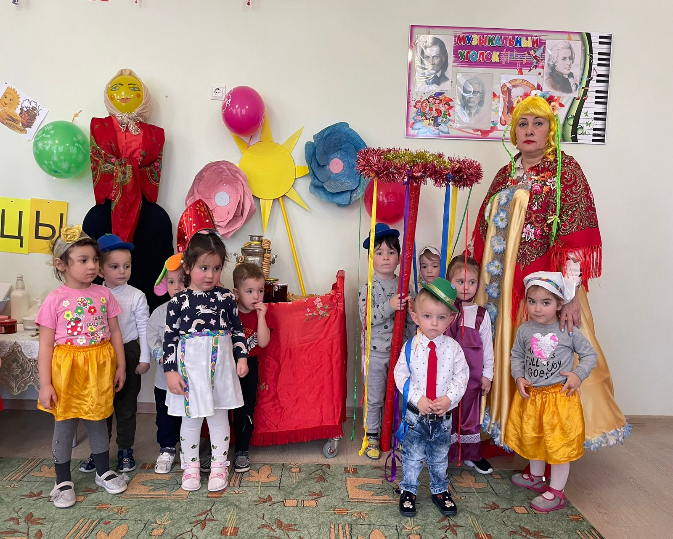 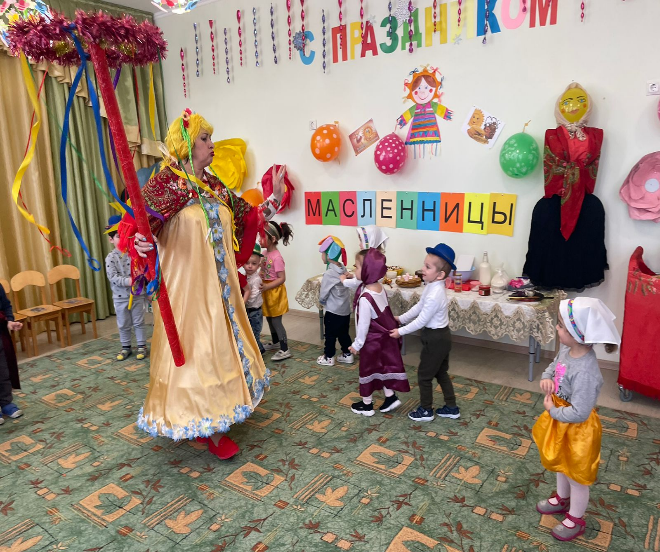 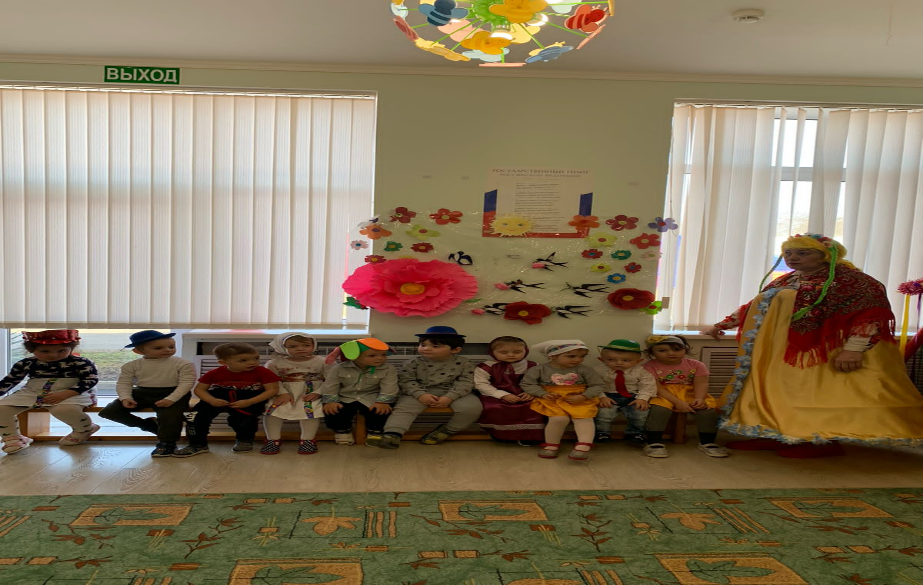 